ToThe Mr. Soumya Sarkar sir                  Sub: gratitude letter for sponsorshipRespected sir                     I beg most respectfully to state that I am Ajijul Mallick, a beneficiary of TALENTED STUDENT SPONSORSHIP (TSS) is now 3rd professional part-1 M.B.B.S studen of Bankura Sammilani Medical College. your latest disbursement has reached  to my bank account on 28 December 2023. I am really grateful to you as the sponsorship help me a lot pursue to M.B.B.S.Sir I couldn't send my grade report because there are two months left to my final exam, after getting out my result ,I will send it.As you helping me financially since 2021 I will remain ever grateful to you and oblige.Date-19/01/2024.                                               your faithfully Place- Bankura.                                                   Ajijul Mallick (Jan 19, 2024)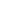 